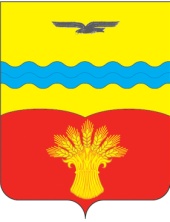 АДМИНИСТРАЦИЯ МУНИЦИПАЛЬНОГО ОБРАЗОВАНИЯ КИНЗЕЛЬСКИЙ СЕЛЬСОВЕТ  КрасногвардейскОГО районА оренбургской ОБЛАСТИП О С Т А Н О В Л Е Н И Е23.12.2020                                                                                                                           № 182-пс. КинзелькаО внесении изменений и дополнений в постановление администрации  муниципального образования Кинзельский сельсовет Красногвардейского района Оренбургской области от 01 августа 2018 № 78-п  «Об утверждении программы  «Комплексное развитие жилищно-коммунальной инфраструктуры и повышение уровня благоустройства на территории муниципального образования Кинзельский сельсовет Красногвардейского  района Оренбургской области на 2018-2022 годы»На основании ст. 12, ст. 132 Конституции Российской Федерации, п. 4 части 10 ст. 35 Федерального закона от 6 октября 2003 г. № 131-ФЗ «Об общих принципах организации местного самоуправления в Российской Федерации», руководствуясь Уставом  муниципального образования Кинзельский сельсовет Красногвардейского района Оренбургской области, постановлением администрации муниципального образования Кинзельский сельсовет Красногвардейского района Оренбургской области от 11.04.2014 г. № 28-п «Об утверждении Порядка разработки, утверждения и реализации муниципальных программ муниципального образования Кинзельский сельсовет Красногвардейского района Оренбургской области»:1. Внести изменения и дополнения в постановление администрации  муниципального образования Кинзельский сельсовет Красногвардейского района Оренбургской области от 01 августа 2018 № 78-п «Об утверждении программы  «Комплексное развитие жилищно-коммунальной инфраструктуры и повышение уровня благоустройства на территории муниципального образования Кинзельский сельсовет Красногвардейского  района Оренбургской области на 2018-2022 годы», изложив приложение в новой редакции, согласно приложению.2. Установить, что настоящее постановление вступает в силу со дня его подписания, подлежит обнародованию и размещению на официальном сайте муниципального образования Кинзельский сельсовет Красногвардейского района в сети «Интернет».4. Контроль за исполнением настоящего постановления оставляю за собой.Глава сельсовета                                                                                         Г.Н. Работягов                   Разослано: в дело, финансовый отдел, отдел экономики, прокурору района.Приложение к постановлению администрациимуниципального образованияКинзельский сельсоветот 23.12.2020 № 182-пМуниципальная   программа«Комплексное развитие жилищно-коммунальной инфраструктуры и повышение уровня благоустройства на территории муниципального образования Кинзельский сельсовет Красногвардейского  района Оренбургской области   на 2018-2022 годы»Паспортмуниципальной программы«Комплексное развитие жилищно-коммунальной инфраструктуры и повышение уровня благоустройства на территории муниципального образования Кинзельский сельсовет Красногвардейского  района Оренбургской области  на 2018-2022 годы» (далее -  Программа)Общая характеристикаБлагоустройство территорий поселения – важнейшая составная часть его развития и одна из приоритетных задач органов местного самоуправления.На территории поселения  расположено 5  населенных пункта, где проживает по состоянию на 01.01.2017г.   1204   человека. На территории поселения находятся объекты благоустройства и жилищно-коммунального хозяйства: детская и спортивная площадка, зеленые насаждения, места массового пребывания людей, водоразборные колонки, места захоронения, линии электропередачи, здания котельных,  водопроводы, водозаборные скважины.Повышение уровня качества среды проживания и временного нахождения, является необходимым условием стабилизации и подъема экономики и повышения уровня жизни населения сельского поселения.Имеющиеся объекты благоустройства и жилищно-коммунального хозяйства, расположенные на территории поселения, не обеспечивают растущие потребности и не удовлетворяют современным требованиям, предъявляемым к качеству среды проживания и временного пребывания, а уровень их износа  составляет  более 90%.Существующие финансово - экономические механизмы, обеспечивающие восстановление и ремонт существующих объектов благоустройства и инфраструктуры и строительство новых, недостаточно эффективны.Низкий уровень благоустройства  населенных пунктов и состояние инфраструктуры на территории поселения  вызывает дополнительную социальную напряженность в обществе.2. Приоритеты политики администрации муниципального образования Кинзельский сельсовет Красногвардейского района в сфере реализации программы, цель, задачи и показатели (индикаторы) их достижения.Благоустройство территории и модернизация объектов жилищно-коммунального хозяйства относится к приоритетным задачам органов местного самоуправления и должна обеспечить благоприятные условия для развития экономики и социальной сферы поселения, комфортного проживания.Определены следующие цели Программы:обеспечение устойчивого функционирования систем коммунального хозяйства;комплексное решение проблем благоустройства территории поселения.Для достижения целей Программы поставлены следующие задачи:1. модернизация объектов коммунальной инфраструктуры поселения;2. обеспечение проведения мероприятий по благоустройству   территории поселения;3. привлечение жителей поселения к участию в решении проблем благоустройства поселения.Для реализации поставленных целей и решения задач Программы предусмотрено выполнение следующих мероприятий:мероприятия по текущему и капитальному ремонту объектов коммунальной инфраструктуры; организация и содержание мест захоронения;обеспечение уличного освещения поселения;организация работ по озеленению населенных пунктов поселения;мероприятия по освоению новых территорий в целях жилищного строительства;6. прочие мероприятия по благоустройству.Сведения о показателях (индикаторах) с разбивкой по годам  реализации подпрограммы приведены в приложении № 1 к  настоящей муниципальной Программе.3. Перечень и характеристика основных мероприятий программыПеречень мероприятий подпрограммы с указанием сроков их реализации и ожидаемых результатов, а также сведения о взаимосвязи мероприятий  и результатов их выполнения  с целевыми индикаторами и показателями, приведен в приложении № 2 к настоящей муниципальной Программе.4. Информация о ресурсном обеспечении подпрограммыПри планировании ресурсного обеспечения Программы учитывались реальная ситуация в финансово-бюджетной сфере муниципального образования  Кинзельский сельсовет Красногвардейского района, социальная значимость проблемы содержание  территории поселения  и благоустройства.Финансирование мероприятий Подпрограммы будет осуществляться за счет средств бюджета муниципального образования Кинзельский сельсовет.Объёмы финансирования мероприятий программы могут изменяться в зависимости от возможностей местного бюджета и результатов оценки эффективности реализации Программы.Общий объем финансирования программы составляет 7504,6 тыс. рублей Финансирование осуществляется за счет средств местного бюджета, в том числе по годам реализации:2018 год- 880,5 тыс. рублей;2019 год- 1120,8 тыс. рублей;2020 год – 837,1 тыс. рублей;2021 год – 2127,0 тыс. рублей.2022 год – 2539,2 тыс. рублей.Ресурсное обеспечение с разбивкой по годам и мероприятиям программы приведены в приложении № 3 к  настоящей муниципальной Программе.5. Информация о значимости программы для достижения целей муниципальной программы Коэффициент значимости программы «Комплексное развитие коммунальной инфраструктуры и повышение уровня благоустройства на территории муниципального образования Кинзельский сельсовет Красногвардейского  района Оренбургской области  на 2017-2022 годы» составляет 0,125 kj – коэффициент значимости программы  для достижения целей муниципальной программы, определяется:kj= МП , где:МП - муниципальная программа равна 1;                                                                                                                                                  Приложение № 1к муниципальной  программе «Комплексное развитие жилищно-коммунальной инфраструктуры и повышение уровня благоустройства на территории муниципального образования Кинзельский сельсовет Красногвардейского района Оренбургской области   на 2018-2022 годы».СВЕДЕНИЯо показателях (индикаторах) муниципальной программы и их значениях                                                                                                                                                  Приложение № 2к муниципальной  программе «Комплексное развитие жилищно-коммунальной инфраструктуры и повышение уровня благоустройства на территории муниципального образования Кинзельский сельсовет Красногвардейского района Оренбургской области   на 2018-2022 годы».ПЕРЕЧЕНЬосновных мероприятий муниципальной программы  Приложение № 3к муниципальной  программе «Комплексное развитие жилищно-коммунальной инфраструктуры и повышение уровня благоустройства на территории муниципального образования Кинзельский сельсовет Красногвардейского района Оренбургской области   на 2018-2022 годы».РЕСУРСНОЕ ОБЕСПЕЧЕНИЕреализации муниципальной программы«Комплексное развитие жилищно-коммунальной инфраструктурыи повышение уровня благоустройства на территории муниципальногообразования Кинзельский сельсовет Красногвардейского районаОренбургской области   на 2018-2022 годы».(тыс. рублей)                                                                                                                                     Дополнительная информацияк муниципальной  программе «Комплексное развитие жилищно-коммунальной инфраструктуры и повышение уровня благоустройства на территории муниципального образования Кинзельский сельсовет Красногвардейского района Оренбургской области   на 2018-2022 годы».СВЕДЕНИЯоб основных мерах правового регулированияв сфере реализации муниципальной программыПЛАНреализации муниципальной программы «Комплексное развитиежилищно-коммунальной инфраструктуры и повышение уровня благоустройства на территории муниципального образования Кинзельскийсельсовет Красногвардейского района Оренбургской области на 2018-2022 годы»Ответственный исполнитель программыАдминистрация  муниципального образования Кинзельский сельсовет Красногвардейского района Оренбургской области   Соисполнители программыОтсутствуютУчастники программы- Цель программыСбалансированное, комплексное  развитие территории муниципального образования Кинзельский сельсовет.Задачи программы1. Обеспечение эффективного использования муниципального имущества сельского  поселения; 2. Создание условий для безопасности жизнедеятельности населения сельского поселения.3. Обеспечение администрации муниципального образования «Кинзельский сельсовет» документами территориального планирования (схемой территориального планирования местной администрации).Целевые индикаторы и показатели программыУвеличение доли собственных доходов бюджета в общих доходах бюджета  поселения; - увеличение доходной части бюджета поселения при сдаче в аренду объектов муниципальной собственности;- доля населения охваченного системой оповещения в случае возникновения ЧС;-  доля обеспечения населения централизованным водоснабжением;- доля оснащенности приборами учета энергетических ресурсов;- доля потребленных энергоресурсов к уровню прошлого года.Сроки и этапы реализации программы2018-2022 годы.Объемы бюджетных ассигнований программыОбщий объем финансирования Программы на 2018-2022 годы  составляет 7504,6 тыс. рублей,в том числе:2018 год – 880,5 тыс. рублей2019 год – 1120,8 тыс. рублей2020 год – 837,1 тыс. рублей2021 год- 2127,0 тыс. рублей2022 год- 2539,2 тыс. рублейОбъемы  финансирования  программы ежегодно  уточняются  при формировании  бюджета сельского поселения  на  очередной финансовый год и плановый период.№ п/пНаименование показателя (индикатора)Единица измеренияЗначения показателейЗначения показателейЗначения показателейЗначения показателейЗначения показателейЗначения показателейЗначения показателей№ п/пНаименование показателя (индикатора)Единица измеренияотчетный год2016текущий год201720182019202020212022Муниципальная программа «Комплексное развитие жилищно - коммунальной инфраструктуры и повышение уровня благоустройства на территории муниципального образования Кинзельский сельсовет  на 2017-2022 годы».2018-2022 годы»Муниципальная программа «Комплексное развитие жилищно - коммунальной инфраструктуры и повышение уровня благоустройства на территории муниципального образования Кинзельский сельсовет  на 2017-2022 годы».2018-2022 годы»Муниципальная программа «Комплексное развитие жилищно - коммунальной инфраструктуры и повышение уровня благоустройства на территории муниципального образования Кинзельский сельсовет  на 2017-2022 годы».2018-2022 годы»Муниципальная программа «Комплексное развитие жилищно - коммунальной инфраструктуры и повышение уровня благоустройства на территории муниципального образования Кинзельский сельсовет  на 2017-2022 годы».2018-2022 годы»Муниципальная программа «Комплексное развитие жилищно - коммунальной инфраструктуры и повышение уровня благоустройства на территории муниципального образования Кинзельский сельсовет  на 2017-2022 годы».2018-2022 годы»Муниципальная программа «Комплексное развитие жилищно - коммунальной инфраструктуры и повышение уровня благоустройства на территории муниципального образования Кинзельский сельсовет  на 2017-2022 годы».2018-2022 годы»Муниципальная программа «Комплексное развитие жилищно - коммунальной инфраструктуры и повышение уровня благоустройства на территории муниципального образования Кинзельский сельсовет  на 2017-2022 годы».2018-2022 годы»Муниципальная программа «Комплексное развитие жилищно - коммунальной инфраструктуры и повышение уровня благоустройства на территории муниципального образования Кинзельский сельсовет  на 2017-2022 годы».2018-2022 годы»Муниципальная программа «Комплексное развитие жилищно - коммунальной инфраструктуры и повышение уровня благоустройства на территории муниципального образования Кинзельский сельсовет  на 2017-2022 годы».2018-2022 годы»Муниципальная программа «Комплексное развитие жилищно - коммунальной инфраструктуры и повышение уровня благоустройства на территории муниципального образования Кинзельский сельсовет  на 2017-2022 годы».2018-2022 годы»1.Показатель (индикатор)Един.изм12345671.1Доля отремонтированных объектов коммунальной инфраструктуры%24681012141.2Снижение уровня расходов на электроэнергию.%20252730313335№ п/пНомер и наименование основного мероприятияОтветственный исполнительСрокСрокОжидаемый непосредственный результат (краткое описание)Последствия нереализации основного мероприятияСвязь с показателями муниципальной программы  <*>№ п/пНомер и наименование основного мероприятияОтветственный исполнительначала реализацииокончания реализацииОжидаемый непосредственный результат (краткое описание)Последствия нереализации основного мероприятияСвязь с показателями муниципальной программы  <*>Муниципальная программа  «Комплексное развитие жилищно-коммунальной инфраструктуры и повышение уровня благоустройства на территории муниципального образования Кинзельский сельсовет Красногвардейского района Оренбургской области     на 2018-2022 годы»Муниципальная программа  «Комплексное развитие жилищно-коммунальной инфраструктуры и повышение уровня благоустройства на территории муниципального образования Кинзельский сельсовет Красногвардейского района Оренбургской области     на 2018-2022 годы»Муниципальная программа  «Комплексное развитие жилищно-коммунальной инфраструктуры и повышение уровня благоустройства на территории муниципального образования Кинзельский сельсовет Красногвардейского района Оренбургской области     на 2018-2022 годы»Муниципальная программа  «Комплексное развитие жилищно-коммунальной инфраструктуры и повышение уровня благоустройства на территории муниципального образования Кинзельский сельсовет Красногвардейского района Оренбургской области     на 2018-2022 годы»Муниципальная программа  «Комплексное развитие жилищно-коммунальной инфраструктуры и повышение уровня благоустройства на территории муниципального образования Кинзельский сельсовет Красногвардейского района Оренбургской области     на 2018-2022 годы»Муниципальная программа  «Комплексное развитие жилищно-коммунальной инфраструктуры и повышение уровня благоустройства на территории муниципального образования Кинзельский сельсовет Красногвардейского района Оренбургской области     на 2018-2022 годы»Муниципальная программа  «Комплексное развитие жилищно-коммунальной инфраструктуры и повышение уровня благоустройства на территории муниципального образования Кинзельский сельсовет Красногвардейского района Оренбургской области     на 2018-2022 годы»Муниципальная программа  «Комплексное развитие жилищно-коммунальной инфраструктуры и повышение уровня благоустройства на территории муниципального образования Кинзельский сельсовет Красногвардейского района Оренбургской области     на 2018-2022 годы»1.Основное мероприятие 1.1:Содержание и ремонт муниципального жилищного фондаАдминистрация муниципального образования2018г.2022г.2.Основное мероприятие 1.2:Мероприятия  в области коммунального хозяйстваАдминистрация муниципального образования2018г.2022г.3.Основное мероприятие 1.3:Мероприятия по повышению уровня благоустройства на территории муниципального образованияАдминистрация муниципального образования2018г.2022г.№ п/пСтатусНаименование муниципальной программы, основного мероприятияГлавный распределитель бюджетных средствКод бюджетной классификацииКод бюджетной классификацииКод бюджетной классификацииОбъем бюджетных ассигнованийОбъем бюджетных ассигнованийОбъем бюджетных ассигнованийОбъем бюджетных ассигнованийОбъем бюджетных ассигнований№ п/пСтатусНаименование муниципальной программы, основного мероприятияГлавный распределитель бюджетных средствГРБСРз ПрЦСР2018201920202021202212345679101112131Программа 1«Комплексное развитие жилищно-коммунальной инфраструктуры и повышение уровня благоустройства на территории муниципального образования Кинзельский сельсовет Красногвардейского района Оренбургской области  на 2018-2022 годы» (3300000000)всего, в том числеXXX1Программа 1«Комплексное развитие жилищно-коммунальной инфраструктуры и повышение уровня благоустройства на территории муниципального образования Кинзельский сельсовет Красногвардейского района Оренбургской области  на 2018-2022 годы» (3300000000)Кинзельский сельсовет015XX880,51120,8837,12127,02539,21.1.Основное мероприятие 1.1Содержание и ремонт муниципального жилищного фонда (3310100000)всего, в том числеXXX15,020,020,030,035,01.1.Основное мероприятие 1.1Содержание и ремонт муниципального жилищного фонда (3310100000)Кинзельский сельсовет0150501331016013015,020,020,030,035,01.1.Основное мероприятие 1.1Содержание и ремонт муниципального жилищного фонда (3310100000)1.2.Основное мероприятие 1.2Мероприятия  в области коммунального хозяйства (3320100000)всего, в том числеXXX251,5845,8562,1702,01559,21.2.Основное мероприятие 1.2Мероприятия  в области коммунального хозяйства (3320100000)Кинзельский сельсовет01505023320160150251,5745,8562,1702,01559,21.2.Основное мероприятие 1.2Мероприятия  в области коммунального хозяйства (3320100000)015050233201601600,0100,00,00,00,01.3.Основное мероприятие 1.3Мероприятия по повышению уровня благоустройства на территории муниципального образования (3330100000)всего, в том числеXXX614,0255,0255,01395,0945,01.3.Основное мероприятие 1.3Мероприятия по повышению уровня благоустройства на территории муниципального образования (3330100000)1.3.Основное мероприятие 1.3Мероприятия по повышению уровня благоустройства на территории муниципального образования (3330100000)Кинзельский сельсовет01505033330160170394,00,00,0410,0400,01.3.Основное мероприятие 1.3Мероприятия по повышению уровня благоустройства на территории муниципального образования (3330100000)Кинзельский сельсовет01505033330160190100,075,075,085,095,01.3.Основное мероприятие 1.3Мероприятия по повышению уровня благоустройства на территории муниципального образования (3330100000)Кинзельский сельсовет01505033330160200120,0180,0180,0900,0450,0№ п/пВид нормативного правового актаОсновные положения нормативного правового актаОтветственный исполнитель и соисполнителиОжидаемые сроки принятия1Решение от 28.06.2013 года 25/3Об утверждении Положения « О порядке управления и распоряжения имуществом, находящемся в муниципальной собственности муниципального образования - сельсовет - района Оренбургской области».Администрация муниципального образования Кинзельский сельсовет2Постановление от 25.03.2019 года №46-п«Об утверждении схемы теплоснабжения муниципального образования Кинзельский сельсовет Красногвардейского района»Администрация муниципального образованияКинзельский сельсовет3Постановление от 22.07.2019 года №77-п«Об утверждении схемы водоснабжения и водоотведения муниципального образования Кинзельский сельсовет Красногвардейского  района»Администрация муниципального образованияКинзельский сельсовет4Решение СД от 14.04.2009 года № 27/2«Об организации уличного освещения на территории муниципального образования  Кинзельский сельсовет Красногвардейского  района»Администрация муниципального образованияКинзельский сельсовет5Решение СД от 14.01.2009 года № 27/5« О Положении об организации ритуальных услуг и содержания мест захоронения на территории муниципального образования Кинзельский сельсовет Красногвардейского района Оренбургской области» Администрация муниципального образованияКинзельский сельсовет6Решение СД  от 11.04.2019 года № 31/3«Об утверждении Правил благоустройства на территории муниципального образования Кинзельский сельсовет Красногвардейского  района Оренбургской области».Администрация муниципального образованияКинзельский сельсовет7Решение СД  от 19.09.2013 года № 27/1«Об утверждении Генерального плана муниципального образования Кинзельский  сельсовет Красногвардейского района Оренбургской области».Администрация муниципального образованияКинзельский сельсоветГлава сельсовета(должность руководителя ответственного исполнителя)___________________________ /Г.Н.Работягов(подпись, расшифровка подписи)______________...12.2020г._________________(дата утверждения)Наименование программы, основных мероприятий, реализуемых в рамках основного мероприятияОтветственный исполнитель, соисполнители, участникиСрокСрокОжидаемый непосредственный результат (краткое описание)КБКОбъем финансирования в планируемом году (тыс. рублей)Наименование программы, основных мероприятий, реализуемых в рамках основного мероприятияОтветственный исполнитель, соисполнители, участникиначала реализацииокончания реализацииОжидаемый непосредственный результат (краткое описание)КБКОбъем финансирования в планируемом году (тыс. рублей)Всего по муниципальной программеХХ7504,6Программа 1«Комплексное развитие коммунальной инфраструктуры и повышение уровня благоустройства на территории муниципального образования Кинзельский сельсовет Красногвардейского района Оренбургской области  на 2018-2022 годы»Кинзельский сельсовет01.01.201831.12.2022XX7504,6Основное мероприятие 1.1Содердание и ремонт муниципального жилищного фондаКинзельский сельсовет01.01.201831.12.2022Снижение уровня физического износа объектов коммунальной инфраструктуры01505013310160130120,0Основное мероприятие 1.2Мероприятия в области коммунального хозяйстваКинзельский сельсовет01.01.201831.12.2022Качественное предоставление услуг населению в области коммунального хозяйства01505023320160150015050233201601603820,6100,0Основное мероприятие 1.3Мероприятия по повышению уровня благоустройства на территории муниципального образованияКинзельский сельсовет01.01.201831.12.2022Улучшение качества предоставляемых услуг0150503333016017001505033330160190015050333301602001204,0430,01830,0ИтогоИтогоИтогоИтогоИтогоХ7504,6Глава сельсовета(должность руководителя ответственного исполнителя)___________________________ /Г.Н.Работягов(подпись, расшифровка подписи)________...12.2020г._________________(дата утверждения)